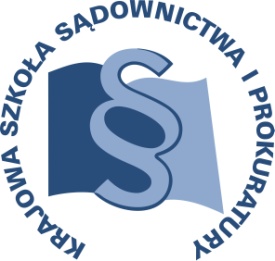 OSU-III-401-215/2015					Lublin,  29  czerwca 2015 r.C 11/B/15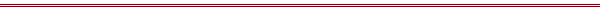 P R O G R A MSZKOLENIA DLA SĘDZIÓW ORZEKAJĄCYCH W SPRAWACH Z ZAKRESU PRAWA WŁASNOŚCI PRZEMYSŁOWEJ, ASYSTENTÓW SĘDZIÓW, PROKURATORÓW PROWADZĄCYCH POSTĘPOWANIE NA ODCINKU CYWILNYMTEMAT SZKOLENIA:„Prawo własności przemysłowej i intelektualnej”DATA I MIEJSCE:21 – 23 września 2015 r.	Ośrodek Szkoleniowy w Dębem					05-140 Serock					tel. 22 774-20-61, 774-21-51ORGANIZATOR:Krajowa Szkoła Sądownictwa i ProkuraturyOśrodek Szkolenia Ustawicznego i Współpracy MiędzynarodowejKrakowskie Przedmieście 62, 20 - 076 Lublin  tel. 0 81 440 87 10						fax. 0 81 440 87 11OSOBY ODPOWIEDZIALNE ZE STRONY ORGANIZATORA:merytorycznie:sędzia Greta Książkiewicztel. 81 440 87 23 e-mail: g.ksiazkiewicz@kssip.gov.plorganizacyjnie:Małgorzata Staniaktel.  81 440 87 39e-mail: m.staniak@kssip.gov.plWYKŁADOWCY:Beata Piwowarska – sędzia Sądu Okręgowego w Warszawie, specjalista 
w sprawach z zakresu własności przemysłowej, wykładowca na szkoleniach krajowych i zagranicznych z zakresu ochrony praw własności przemysłowej.Anna Tischner – 	doktor, adiunkt w Katedrze Prawa Własności Intelektualnej na Wydziale Prawa i Administracji Uniwersytetu Jagiellońskiego, członek ATRIP. Specjalizuje się w prawie wzorów przemysłowych, prawie znaków towarowych oraz prawie zwalczania nieuczciwej konkurencji. W roku 2004 i 2013 odbyła pobyty studyjne w Max-Planck-Institut für Geistiges Eigentum und Wettbewerbsrecht w Monachium. Jej rozprawa doktorska pt. Odpowiedzialność majątkowa za naruszenie prawa do znaku towarowego została 
w 2007 r. nagrodzona nagrodą Ministra Nauki 
i Szkolnictwa Wyższego w konkursie na najlepszą pracę doktorską organizowanym przez Urząd Patentowy RP. Anna Tischner jest autorką licznych publikacji 
z zakresu prawa własności intelektualnej.  Obecnie pracuje nad monografią poświęconą kumulatywnej ochronie wzorów przemysłowych w prawie własności intelektualnej.Zajęcia prowadzone będą w formie wykładów i warsztatów.PROGRAM SZCZEGÓŁOWYPONIEDZIAŁEK	21 września 2015 r.ok. 11.00	odjazd autokaru z Warszawy (parking przy Pałacu Kultury i Nauki od strony Muzeum Techniki – tylko dla autokarów)12.00	zakwaterowanie uczestników12.30 – 13.30	obiad13.30 – 15.00	GRUPA IRodzaje naruszeń, w tym naruszenia w Internecie.Formułowanie żądań, wartość przedmiotu sporu 
i opłaty sądowe - braki formalne.Postępowanie dowodowe.Relacje postępowań sądowego i administracyjnego - wpływ decyzji administracyjnych na postępowanie sądowe, ustalenie prawa na użytek postępowania przed Urzędem Patentowym RP.Jurysdykcja, właściwość sądów.Sankcje naruszeń praw własności przemysłowej 
/orzecznictwo sądów krajowych I unijnych/.Zabezpieczenie roszczeń.Zobowiązanie do udzielenia informacji.Prowadzący – SSO Beata PiwowarskaGRUPA IIPrzesłanki, zakres przedmiotowy i treść ochrony:wynalazków wzorów użytkowychwzorów przemysłowychznaków towarowychutworów w prawie autorskimprzed czynami nieuczciwej konkurencji.Problematyka kumulacji podstaw ochrony dóbr niematerialnych z zakresu własności intelektualnej, 
w tym zbiegu roszczeń.    Prowadzący – dr Anna Tischner15.00 – 15.15	przerwa15.15 – 16.45	cd. wykładów i warsztatów w grupach19.00			kolacjaWTOREK		22 września 2015 r.8.00 – 9.00	Śniadanie9.00 – 10.30	GRUPA IRodzaje naruszeń, w tym naruszenia w Internecie.Formułowanie żądań, wartość przedmiotu sporu 
i opłaty sądowe - braki formalne.Postępowanie dowodowe.Relacje postępowań sądowego i administracyjnego - wpływ decyzji administracyjnych na postępowanie sądowe, ustalenie prawa na użytek postępowania przed Urzędem Patentowym RP.Jurysdykcja, właściwość sądów.Sankcje naruszeń praw własności przemysłowej 
/orzecznictwo sądów krajowych I unijnych/.Zabezpieczenie roszczeń.Zobowiązanie do udzielenia informacji.Prowadzący – SSO Beata PiwowarskaGRUPA IIPrzesłanki, zakres przedmiotowy i treść ochrony:wynalazków wzorów użytkowychwzorów przemysłowychznaków towarowychutworów w prawie autorskimprzed czynami nieuczciwej konkurencji.Problematyka kumulacji podstaw ochrony dóbr niematerialnych z zakresu własności intelektualnej, 
w tym zbiegu roszczeń.    Prowadzący – dr Anna Tischner10.30 – 10.40	Przerwa 10.45 – 12.15	cd. wykładów i warsztatów w grupach12.15 – 13.00	Obiad 13.00 – 14.30	GRUPA IIRodzaje naruszeń, w tym naruszenia w Internecie.Formułowanie żądań, wartość przedmiotu sporu 
i opłaty sądowe - braki formalne.Postępowanie dowodowe.Relacje postępowań sądowego i administracyjnego - wpływ decyzji administracyjnych na postępowanie sądowe, ustalenie prawa na użytek postępowania przed Urzędem Patentowym RP.Jurysdykcja, właściwość sądów.Sankcje naruszeń praw własności przemysłowej 
/orzecznictwo sądów krajowych I unijnych/.Zabezpieczenie roszczeń.Zobowiązanie do udzielenia informacji.	Prowadzący – SSO Beata PiwowarskaGRUPA IPrzesłanki, zakres przedmiotowy i treść ochrony:wynalazków wzorów użytkowychwzorów przemysłowychznaków towarowychutworów w prawie autorskimprzed czynami nieuczciwej konkurencji.Problematyka kumulacji podstaw ochrony dóbr niematerialnych z zakresu własności intelektualnej, 
w tym zbiegu roszczeń.    Prowadzący – dr Anna Tischner14.30– 14.45	Przerwa 14.45– 16.15	cd. wykładów i warsztatów w grupach18.00	KolacjaŚRODA		23 września 2015 r.08.00 – 09.00	ŚniadanieO9.00 – 10.30		GRUPA IIRodzaje naruszeń, w tym naruszenia w Internecie.Formułowanie żądań, wartość przedmiotu sporu 
i opłaty sądowe - braki formalne.Postępowanie dowodowe.Relacje postępowań sądowego i administracyjnego - wpływ decyzji administracyjnych na postępowanie sądowe, ustalenie prawa na użytek postępowania przed Urzędem Patentowym RP.Jurysdykcja, właściwość sądów.Sankcje naruszeń praw własności przemysłowej 
/orzecznictwo sądów krajowych I unijnych/.Zabezpieczenie roszczeń.Zobowiązanie do udzielenia informacji.	Prowadzący – SSO Beata PiwowarskaGRUPA IPrzesłanki, zakres przedmiotowy i treść ochrony:wynalazków wzorów użytkowychwzorów przemysłowychznaków towarowychutworów w prawie autorskimprzed czynami nieuczciwej konkurencji.Problematyka kumulacji podstaw ochrony dóbr niematerialnych z zakresu własności intelektualnej, 
w tym zbiegu roszczeń.    Prowadzący – dr Anna Tischner10.30 – 10.45	Przerwa 10.45 – 12.15 	cd. wykładów i warsztatów w grupach12.30			Obiad13.00			Odjazd uczestników do WarszawyProgram szkolenia dostępny jest na Platformie Szkoleniowej KSSiP pod adresem:http://szkolenia.kssip.gov.pl/login/ oraz na stronie internetowej KSSiP pod adresem: www.kssip.gov.plZaświadczenie potwierdzające udział w szkoleniu generowane jest za pośrednictwem Platformy Szkoleniowej KSSiP. Warunkiem uzyskania zaświadczenia jest obecność na szkoleniu oraz uzupełnienie znajdującej się na Platformie Szkoleniowej anonimowej ankiety ewaluacyjnej (znajdującej się pod programem szkolenia) dostępnej w dniach 
od 24 września 2015 r. do 23 października  2015 r.Po uzupełnieniu ankiety zaświadczenie można pobrać i wydrukować z zakładki 
„moje zaświadczenia”.Z upoważnienia Zastępcy Dyrektora
Krajowej Szkoły Sądownictwa i Prokuratury
ds. Szkolenia Ustawicznego i Współpracy Międzynarodowejsędziego Adama Czerwińskiego/-/Kierownik Działu Planowania Szkoleńsędzia Greta Książkiewicz